МУНИЦИПАЛЬНОЕ БЮДЖЕТНОЕ УЧРЕЖДЕНИЕ ДОПОЛНИТЕЛЬНОГО ОБРАЗОВАНИЯ СТАНЦИЯ  ЮНЫХ НАТУРАЛИСТОВ Г.ВЯЗЬМЫ СМОЛЕНСКОЙ ОБЛАСТИ«КАРЛИКОВЫЕ ПЛАНЕТЫ»Методическое пособие.                                Автор-составитель: Наврозашвили Елена Владимировна,                                                                   педагог дополнительного образованияг. ВязьмаСмоленская область2021 годКАРЛИКОВЫЕ ПЛАНЕТЫТермин карликовая планета официально появился в 2006 году, когда за пределами орбиты Нептуна нашли планеты размером с Плутон и крупнее. С того момента карликовыми планетами называют множество тел в Солнечной системе.Кроме того, понятие вызвало много споров, особенно касательно статуса и природы Плутона. Сейчас МАС признает существование 5 карликовых планет, и примерно две сотни ждут подтверждения. Давайте посмотрим, как выглядит характеристика карликовых планет.Определение карликовых планет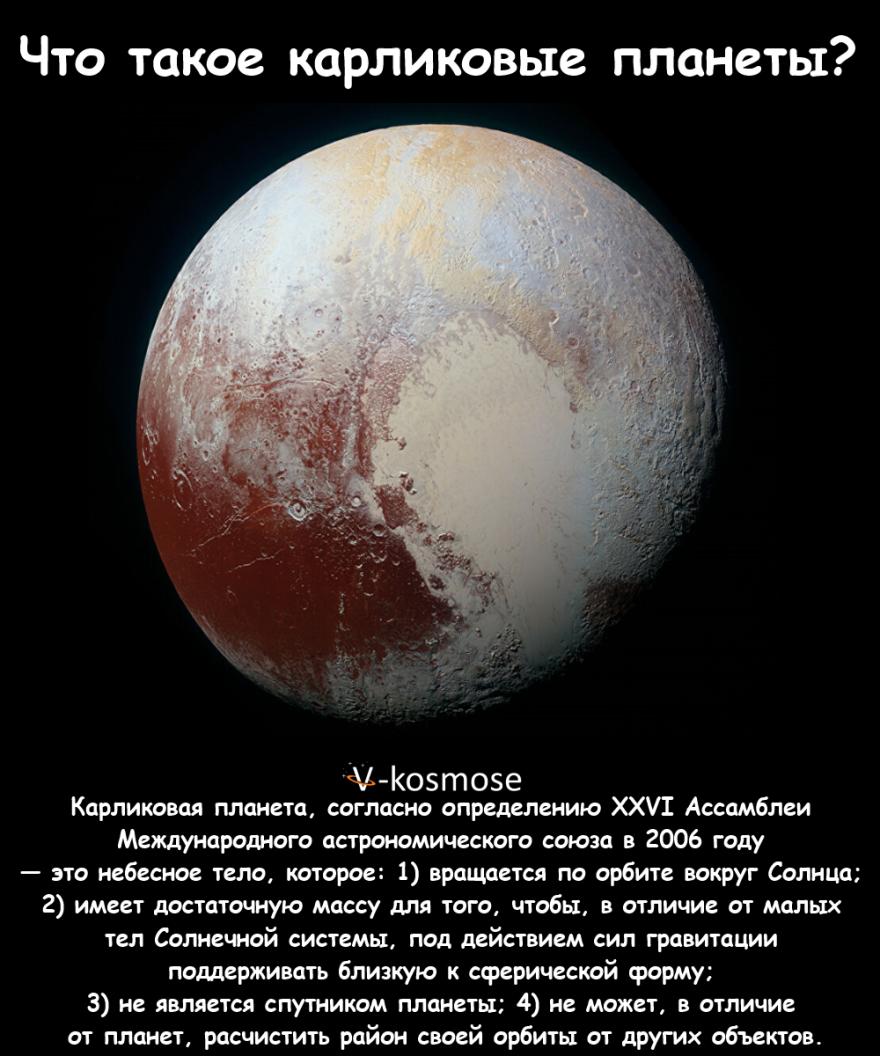 Карликовой планетой называют небесный объект, который:вращается вокруг Солнца;имеет достаточную массу, чтобы стать почти круглым;не может очистить свой орбитальный путь.Если коротко, то так именуют любой объект с планетарной массивностью, но не выступающим планетой или луной. Но тело должно вращаться вокруг Солнца и обладать сферической формой. Ниже представлен список карликовых планет, где указаны их особенности, описание и фото.Потенциальные карликовые планеты:ОркКваварСедна2007 OR10Размер и масса карликовых планетЧтобы тело приобрело округленную форму, ему должно хватать массы, противостоящей собственной гравитации. Тогда внутреннее давление формирует поверхностный слой, гарантируя пластичность, заполняющую возвышения и углубления. С астероидами подобное не случается.Для небесных тел с диаметром в пару километров наиболее значимой силой является гравитация, поэтому они вытягиваются в виде картофеля. Чем крупнее объект, тем выше уровень внутреннего давления, пока оно не достигнет точки внутреннего баланса. Полюбуйтесь на таблицу главных характеристик карликовых планет, куда включено и описание орбиты.Но на внешний вид малых тел Солнечной системы может также влиять вращение оси. Если его нет, то получим сферу. Чем выше скорость, тем заметнее уровень приплюснутости. В итоге объект впадает в крайности, как Хаумеа, которая вдвое длиннее по линии главной оси. Приливные силы замыкают объекты, заставляя показывать лишь одну сторону. Это видно в связи Плутон-Харон.МАС не предоставили верхнюю и нижнюю границу массы карликовых планет. Но нижняя выводится как точка, позволяющая достигнуть гидростатического баланса. Размер и масса основываются на составе и тепловой истории.К примеру, силикатные астероиды достигают баланса при диаметре 600 км и массе – 3.4 х 1020 кг. Если в объекте меньше жесткого водяного льда, то предел составит 320 км и 1019 кг. Получается, что нет стандарта по размеру или массе. Поэтому в основе пока лежит форма.Орбитальное доминирование карликовых планет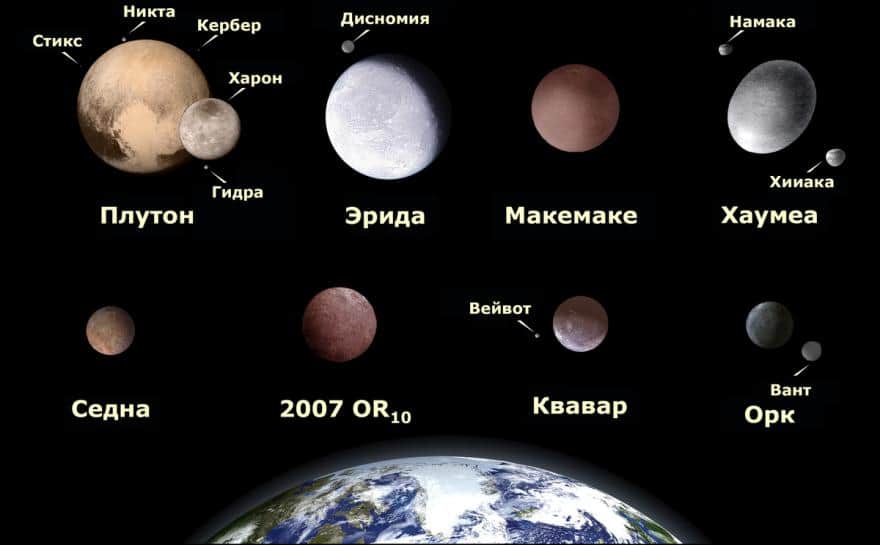 Многие ученые настаивали на том, чтобы к гидростатическому балансу прибавили способность очистить пространство вокруг себя. В общем, это умение планет устранять меньшие тела рядом с собою, притягивая или отталкивая их. У карликовых просто не хватит массы.Чтобы определять это, Алан Стерн и Гарольд Левисон представили параметр – лямбда. Ученые вроде Стивена Сотера пользуются им, чтобы отделять карликовые планеты от обычных. Также он выдвинул параметр – планетарный дискриминант (μ), определяемый при делении массы тела на массу других объектов, с которыми разделяет орбиту.Карликовые планеты и претендентыВ списке карликовых планет Солнечной системы числятся Плутон, Макемаке, Эрида, Хаумеа и Церера. Споров не вызывают лишь первая и последняя. В МАСе определили, что среди транс-нептуновых объектов (ТНО) карликовыми становятся лишь с диаметром от 838 км. На нижней схеме представлено сравнение размеров карликовых планет.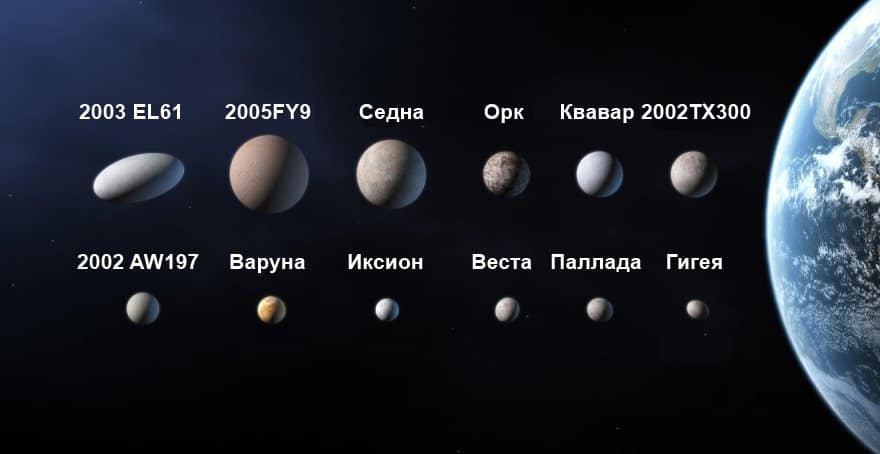 Сравнительные размеры потенциальных карликовых планетСреди претендентов: Орк, 2002 MS4, Актея, Квавар, 2007 OR10 и Седна. Все они проживают в поясе Койпера или Рассеянном диске. Выделяется Седна, которая стоит в отдельном классе. Полагают, что может быть еще 40 известных объектов, которые следует перевести в категорию карликовых планет. Но существует еще более двух сотен в поясе Койпера, а общее число способно перевалить за 1000.Споры о карликовых планетахКогда в МАС приняли новые критерии, многие ученые не согласились и завязался спор. Майк Браун (открывший Эриду) согласился с новыми правилами и уменьшением официального числа планет до 8. А вот Алан Стерн выступил с серьезной критикой.Он говорил, что Марс, Юпитер, Нептун и Земля также не полностью очистили пространство вокруг себя. С нашей планетой вокруг Солнца вращаются еще 10000 околоземных астероидов, а у Юпитера – 100000 троянцев. Поэтому Стерн упрямо считал Плутон планетой, а Цереру и Эриду – дополнительными планетами.Также возникают проблемы для классификации экзопланет. Мы можем выделять характеристики лишь косвенно, поэтому не знаем, очистилась ли орбита. Из-за этого появились критерии насчет минимальных массы и размера.Есть также споры насчет самого процесса принятия решения. Дело в том, что результаты голосования основываются на небольшом проценте (меньше 5%). Само собрание провели в последний день 10-дневного мероприятия, когда многие участники давно уехали. Но сторонники настаивают на статически высоком результате.Многие заявляют, что просто не смогли побывать на голосовании в Праге, поэтому считают процесс недействительным. В итоге, в МАС заявили, что будут рассматривать этот вопрос и выдвинут более четкие требования к планетам. Но пока все остается по-прежнему. И чем дальше мы углубляемся в пространство, тем сложнее разобраться.Источники:https://v-kosmose.com/planeta-zemlya/https://spaceworlds.ru/solnechnaya-sistema/karlikovye-planety/karliki-solnechnoj-sistemy.htmlhttps://spacegid.com/karlikovyie-planetyi.htmlПеречень карликовых планетОсновные характеристики карликовых планетОсновные характеристики карликовых планетОсновные характеристики карликовых планетОсновные характеристики карликовых планетНазваниеЦерераПлутонХаумеаХаумеаМакемакеЭридаНомер по ЦМП1134340136108136108136472136199Район Солнечной системыПояс астероидовПояс КойпераПояс КойпераПояс КойпераПояс КойпераРассеянный дискРазмеры (км)975×9092306±201960×1518 ×9961960×1518 ×9961500×14202326±12Масса в кг. Относительно Земли9,5·1020 0,000161,305·1022 0,00224,2·1021 0,00074,2·1021 0,0007?~1,67·1022 0,0028Средний экваториальный радиус то же в км0,0738 4710,180 1148,07~750~750 ?0,19 ~1300Объём*0,00320,0530,0130,0130,0130,068Плотность (г/м³)2,082,0 2.6–3.3 2.6–3.3> 1.42,5Ускорение свободного падения на экваторе (м/с²)0,270,600.440.44 ?≈ 0.8Первая космическая скорость (км/с)0,511,2 0.84 0.84?1.3Период вращения (суток)0,3781−6,38718 (ретроградный) 0.16 0.16 0.32 ≈ 1 (0.75–1.4)Радиус орбиты (а. е.)2,5—2,929,66—49,30 43.13 43.1345.7967.67Период обращения (лет)4,599248,09 283.28 283.28 309.9557Средняя орбитальная скорость (км/с)17,8824,666?? 4.4193,437Эксцентриситет0,0800,248807660.1950.1950.1590,44177Наклон орбиты10,587°17,14175°28.22°28.22°28.96°44,187°Наклон плоскости экватора к плоскости орбиты4°119,61° ? ? ? ?Средняя температура поверхности167 К44 К 32±3 К 32±3 К ≈ 30 К≈ 42 ККоличество известных спутников052201Дата открытия 01.01.180118.02.193028.12.200428.12.200431.03.20055.01.2005